Every Child Matters Academy TrustPreventing Extremism and Radicalisation PolicyThe terms Trust and School (and levels within e.g., governors and trustees) are interchangeable and apply to all schools within the TrustIntroductionWombwell Park Street is committed to ensuring that all members of the school community are treated with tolerance and respect and that the children are safeguarded from extremist views and radicalisation.  All adults working in school have a responsibility to safeguard children, including safeguarding children from extremism and radicalisation. This policy applies to visitors, volunteers and outside agencies / companies who visit school and come in to contact with staff and children.  When discussing extremism, the school uses the following definition:‘Vocal or active opposition to fundamental British values, including democracy, the rule of law, individual liberty and mutual respect and tolerance of different faiths and beliefs; and/or calls for the death of members of our armed forces, whether in this country or overseas’. AimsThe aims of our policy are:•	To promote tolerance and respect for all and an understanding of different cultures.•	To ensure that all pupils have a sense of what it means to be British today.•	To build pupil’s critical thinking skills and resilience to enable them to think for themselves and make well informed decisions.PurposeOver recent years, there has been growing concern nationally about extremism and radicalisation in schools.  Schools have an important role to play in developing pupils’ understanding of what it means to be British and to enable them to make well informed decisions about their own beliefs. Role of Adults within SchoolThere is no room for extremist views at the school and all adults within school will be vigilant to the signs of this.  In particular, staff will be alert to:•	Children espousing extremist views•	Disclosures by children of their exposure to the extremist actions, views or materials of others outside of school•	Graffiti symbols, writing or art work promoting extremist messages or images •	Children accessing extremist material online, including through social networking sites •	Parental reports of changes in behaviour, friendship or actions and requests for assistance •	Partner schools’, local authority services, and police reports of issues affecting pupils in other schools or settings •	Use of extremist or ‘hate’ terms to exclude others or incite violence •	Intolerance of difference, whether secular or religious or, in line with our equalities policy, views based on, but not exclusive to, gender, disability, homophobia, race, colour or culture•	Children articulating anti-western or anti-British viewsAll adults working within school have access to a copy of the document ‘Learning Together to be Safe’.CurriculumChildren will be taught to respect others and show tolerance.  They will be encouraged to think critically across the curriculum and to develop their own views and opinions based upon a wide range of information and experiences.  The Religious Education and Personal, Social, Health Citizenship and Economic Education curricula have an important role to play in this.  The school will make effective use of visitors into school and visits to support pupils in developing their understanding of what it means to be British in modern, multi-cultural Britain.  We will promote the values of democracy, the rule of law, individual liberty, mutual respect and tolerance for those with different faiths and beliefs. Sharing the Policy All members of staff will have access to the policy via the school’s Shared drive and via e-mail.  A policy leaflet will be written to accompany this policy and to provide an overview of the key information for parents.  Both the policy and the overview will be available to parents and members of the wider community via the school’s website.  Copies of the policy leaflet will be available in the school entrance and paper copies of the full policy will be available on request from the school office.  Key information from the policy will be shared with the children via the School Council, during school assemblies and through the PSHE curriculum.  All members of the school’s governing body have received a copy of the policy.Arrangements, Roles & Responsibilities in Relation to the PolicyPreventing extremism and radicalisation forms part of the safeguarding agenda under the responsibility of the school’s Designated Safeguarding Leads. However, all staff members are expected to be aware of the signs of extremism and radicalisation and to raise a cause for concern via the school’s cause for concern procedure if they become aware of any of such issues.  Where concerns relate to a member of school staff, staff members can raise this via the school’s Whistleblowing procedure.  Should any specific incident demand action, then DSLs will follow ‘The Barnsley Prevent and Referral Guidance’.Monitoring the Implementation & Impact of the PolicyThe school’s Designated Safeguarding Leads will have responsibility for implementing the policy in conjunction with any other relevant staff.  The Headteacher would report to the governing body any concerns regarding this aspect of safeguarding to the Governing Body in their termly safeguarding report.  The Board of Trustees will review the policy on a bi-annual basisApproved on 24/01/2023Chair of the Board of Trustees:       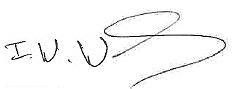 CEO: 	     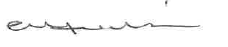 